УКРАЇНА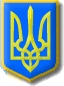 Нетішинська міська рада Хмельницької області Р І Ш Е Н Н Ядвадцять четвертої сесії Нетішинської міської радиVІІІ скликання24.06.2022					Нетішин				      № 24/1482Про внесення змін до рішення вісімнадцятої сесії Нетішинської міської ради VІІІ скликання від 23 грудня 2021 року № 18/1199 «Про фінансовий план комунального некомерційного підприємства Нетішинської міської ради «Спеціалізована медико-санітарна частина м.Нетішин» на 2022 рік»Відповідно до статті 25, пункту 3 частини 4 статті 42 Закону України «Про місцеве самоврядування в Україні», Порядку складання, затвердження та контролю виконання фінансових планів комунальних підприємств територіальної громади, затвердженого рішенням виконавчого комітету Нетішинської міської ради 26 липня 2018 року № 345/2018 (зі змінами),  розділу 7 Статуту КНП НМР «Спеціалізована медико-санітарна частина м.Нетішин», Нетішинська міська рада         в и р і ш и л а:1. Унести до рішення вісімнадцятої сесії Нетішинської міської ради     VІІІ скликання від 23 грудня 2021 року № 18/1199 «Про фінансовий план комунального некомерційного підприємства Нетішинської міської ради «Спеціалізована медико-санітарна частина м.Нетішин» на 2022 рік», такі зміни:- додаток до рішення викласти у новій редакції згідно з додатком.2. Контроль за виконанням цього рішення покласти на постійну комісію Нетішинської міської ради VIIІ скликання з питань планування бюджету, фінансів, розвитку підприємництва, соціально-економічного напрямку, інвестицій, регуляторної політики, комунального майна та комунального господарства (Микола Панащенко) та директора КНП НМР «Спеціалізована медико-санітарна частина м.Нетішин» Василя Пословського.Міський голова							Олександр СУПРУНЮК